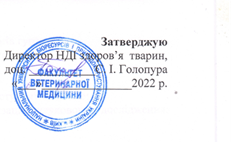 ЗВІТпро роботу студентського наукового гуртка « Внутрішні хвороби тварин» при кафедрі терапії і клінічної діагностикиза 2021/2022 навчальний рікДіяльність гуртка спрямована на вивчення та освоєння новітніх  сучасних методів діагностики, лікування та профілактики хвороб тварин за незаразної патології.Заходи, з яких складається діяльність гуртка, проводилися згідно плану його роботи на 2021/22 н. р., і включали в себе: набір студентів до гуртка, визначення тем досліджень, відпрацювання методів сучасної діагностики, лікування і профілактики хвороб тварин, вивчення питання застосування методів фізіопрофілактики та основні механізми їх біологічної дії на тварин,проведення занять в умовах стаціонару, клінічного центру «Ветмедсервіс»,  ветеринарних клінік м. Києва та апробація на хворих тваринах різних фізіотерапевтичних методів,підготовку доповідей та виступів на студентських конференціях різних рівнів, публікацію наукових матеріалів за результатами досліджень, участь гуртківців у щорічному фестивалі студентської науки.Основними завданнями гуртка є:організація науково-дослідницької, дослідно-конструкторської та винахідницької діяльності;створення умов для розкриття наукового та творчого потенціалу членів гуртка;залучення до участі в наукових конференціях, семінарах, експедиціях та інших науково-дослідницьких і просвітницьких заходах;створення сприятливих умов для активного залучення студентів до наукової діяльності;сприяння розширенню університетського, регіонального, всеукраїнського та міжнародного студентського співробітництва у сфері науки та інновацій;сприяння фізичному розвитку студентів та формування високих моральних принципів;забезпечення і захист прав та інтересів членів гуртка;сприяння інноваційній діяльності членів гуртка;участь у громадському житті університету.Завданням керівника гуртка є навчання студентів, а саме:елементам дослідницької діяльності; організації наукового дослідження; методикам наукової творчості.В 2021 – 2022 н. р. в гуртку навчаються такі студенти:«План-графік роботи наукового гуртка»З ВНУТРІШНІХ ХВОРОБ ТВАРИНкафедри терапії і клінічної діагностикина 2021-2022 навч. рік.Гуртківцями підготовлено 2  роботи для подання на Всеукраїнський конкурс студентських наукових робіт з природничих, технічних та гуманітарних наук на теми:Порівняння ефективності загальноприйнятих схем лікування сечокам’яної хвороби у котів. Філіпець Єлизавета Олександрівна;Лікування собак за панкреатиту.  Сенча Ольга Владиславівна.У 2021-2022 навчальному році студенти-гуртківці прийняли участь у  V Всеукраїнській  науково-практичній Інтернет-конференції «Сучасні аспекти лікування і профілактики хвороб тварин» (м. Полтава 20-21 жовтня 2021р.) як з доповідями, так і з публікаціями тез. Опубліковано 8 тез доповідей:Також  студенти-гуртківці прийняли участь у  науково-практичній міжнародній конференції «Глобальні виклики ветеринарної медицини 21 століття» (11 листопада 2021). Київ. Опубліковано 6 тез доповідей.Член гуртка «Внутрішні хвороби тварин» Марценюк С.С.  прийняв участь у II науково-практичній міжнародній дистанційній конференції «Сучасні досягнення та перспективи клінічної лабораторної медицини у діагностиці хвороб людини та тварин», 17 березня 2022 р., м. Харків. Марценюк С.С., Палюх Т.А. Діагностика уролітіазу в котів. Матеріали II науково-практичної міжнародної дистанційної конференції «Сучасні досягнення та перспективи клінічної лабораторної медицини у діагностиці хвороб людини та тварин»,17 березня 2022 р., м. Харків. С60.Член гуртка «Внутрішні хвороби тварин» Тюфанова І. Прийняла участь у ХX всеукраїнській науково-практичній конференції молодих вчених, присвяченій 90-річчю від дня народження доктора біологічних наук, професора, член-кореспондента НААН, заслуженого діяча науки і техніки України Макара Івана Арсентійовича. 19 травня 2022 року, Інститут біології тварин НААН, м. Львів.Було зроблено усну доповідь  на тему «Діагностика недостатності аортального клапану у коней»Нею написано тези на тему: Діагностика недостатності аортального клапану у коней. Тези конференції опубліковані у науковому журналі «Біологія тварин».Члени гуртка «Внутрішні хвороби тварин» взяли участь у  Міжнародній конференції «Єдине здоров’я - 2022», як із доповідями, так і друкованими працями. (22-24 вересня 2022). Київ. Опубліковано 6 тез доповідей.1. Гончар Д. П., Палюх Т.А.  Акупунктура тварин. Матеріали. Матеріали міжнародної конференції «Єдине здоров’я - 2022». 2022.  С. 332.2. Гриценко О. В., Палюх Т.А. Лікування епілепсії у собак. Матеріали міжнародної конференції «Єдине здоров’я - 2022». 2022. С. 333.3. Дубєнок В.Д., Палюх Т.А. Цукровий діабет у котів. Матеріали міжнародної конференції «Єдине здоров’я - 2022». 2022. С. 335.4. Марценюк С.С., Палюх Т.А. Атопічний дерматит  собак. Матеріали міжнародної конференції «Єдине здоров’я - 2022». 2022. С. 371.5. Чугаєвська О.В., Палюх Т.А. Сучасні можливості ветеринарної діагностики та терапії. Матеріали міжнародної конференції «Єдине здоров’я - 2022». 2022. С. 406.6. Якубовська А.А., Палюх Т.А. Дерматомікози тварин. Матеріали міжнародної конференції «Єдине здоров’я - 2022». 2022. С. 410.Також члени гуртка з внутрішніх хвороб тварин прийняли участь у VІ Всеукраїнській науково-практичній Інтернет-конференції «Сучасні аспекти лікування і профілактики хвороб тварин». Організаторами заходу виступали Полтавський державний аграрний університет, факультет ветеринарної медицини та кафедра терапії імені професора П. І. Локеса. Конференція була проведена 23–24 листопада 2022 року в дистанційному форматі.Студентами-гуртківцями підготовлено 4 доповіді та опубліковано 4 тези доповідей. Яринчина Д.П. Діагностика чорного акантозу в собак. Зубок Б.В. Діагностика хронічної серцевої недостатності в собак. Гончар Д. П. Геморагічна хвороба кроликів.Курдюкова О.О Застосування гемодіалізу за хронічної ниркової недостатності у тварин. За результатами конференції видано електронний збірник, який разом з програмою конференції та сертифікатами про участь у заході, розміщені на сайті кафедри терапії імені професора П. І. Локеса у розділі «СЬОГОДЕННЯ КАФЕДРИ» https://www.pdau.edu.ua/department/kafedra-terapiyi-imeni-profesora-pi-lokesa 	Член гуртка з внутрішніх хвороб тварин Верба Н.В.  24–25 листопада 2022 року взяв участь у Міжнародній науково-практичній онлайн конференції «Сучасні підходи гарантування безпечності та якості продуктів тваринництва» м. Одеса.Конференція проходила в on line форматі Студентом підготовлено доповідь та опубліковано тези не тему: Порівняльна ефективність препарату Кальфмін різними методами введення телятам за катаральної бронхопневмонії.Свої теоретичні та практичні навики учасники гуртка застосовували та вдосконалювали у лабораторіях кафедри терапії і клінічної діагностики та ННВ Клінічний центр «Ветмедсервіс».Студенти-гуртківці оволоділи методами клінічного, лабораторного та ультразвукового дослідження тварин, навчилися застосовувати методи фізіопрофілактики та вивчили основні механізми їх біологічної дії на тварин.Стратегія розвитку студентського наукового гуртка: 1. Для розвитку гуртка і зацікавлення студентів плануємо запрошувати спеціалістів вузького профілю, які поділяться досвідом діагностики, лікування та профілактики внутрішніх хвороб тварин. 2. Проведення виїзних занять у клініки ветеринарної медицини, семінари, мастер-класи. 3. Розробка нових методів діагностики, лікування профілактики незаразних хвороб тварин та вдосконалення вже існуючих.4. Участь у семінарах, конференціях.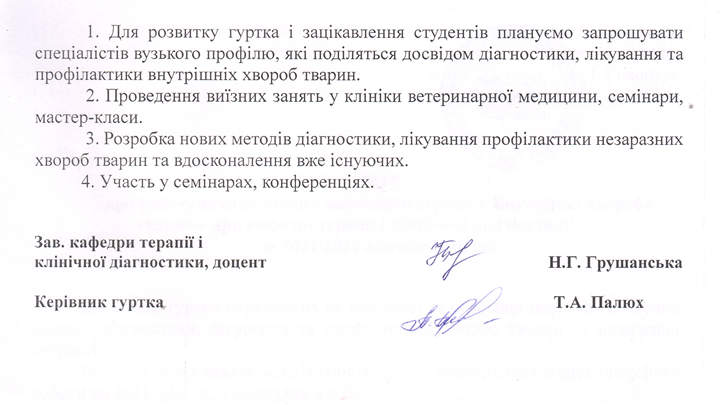 Василишин О. Р. 4 курс 7  група, Кащенко В.В., 3 курс 3  група,Зиміна М. С. 4 курс 7  група, Шустик К.І. 3 курс 3  група,Литвиненко А. П., . магістр 2-го року навчання,Тюфанова І.О. 3 курс 6  група,Марчук Д. С. 3 курс 1  група, Псатій В. В. 3 курс 3  група. Плакса К. В.,  3курсГончар Д. П., 3 курс 16  група,Сенча О. В., 3 курс 7  група,Гриценко О. В., 3 курс 14  група, Філіпець Є. О.. 3 курс 5  група, Дубєнок В.Д., 3 курс 1 група,Яхновська А.В., 4 курс 7  групаМарценюк С.С. 3 курс 1 група,Якубовська А.А. 3 курс 7  група,Чугаєвська О.В., 3 курс 5  група, Осмоловський  М.Є., магістр 2-го року навчанняКурдюкова О.О. магістр 1-го року навчання,Яринчина Д.П. 3 курс 14  група,Зубок Б.В. 3 курс 14  група№ п/пЗаходиДата проведенняМісце проведенняВідповідальний1234511Організаційне засідання наукового гуртка кафедри. Складання і затвердження плану роботи наукового гуртка на рік.січеньКафедра терапії і клінічної діагностикидоц. Палюх Т.А., співробітники кафедри (керівники дипломних робіт)22Пофілактична робота з внутрішніх хвороб тварин. Проведення диспансеризації тварин. лютийКафедра терапії і клінічної діагностикидоц. Палюх Т.А.33Ультрафіолетове опромінення крові: методика застосування та механізм дії. Методи і засоби фізіотерапії і фізіопрофілактики березеньКафедра терапії і клінічної діагностикидоц. Палюх Т.А.4Класифікація методів електротерапії та основні механізми біологічної дії. квітеньКафедра терапії і клінічної діагностикидоц. Палюх Т.А.кафедри (керівники дипломних робіт)55Електростимуляція: методика застосування, механізм дії, показання та протипоказання.травеньКафедра терапії і клінічної діагностикидоц. Палюх Т.А.6Ознайомлення з приладами які продукують струми низької напруги (гальванізація, електрофорез, фарадизація, електростимуляція) та робота з ними. Ознайомлення з приладами які продукують струми високої напруги (дарсонвалізація, діатермія) та робота з ними.червеньКафедра терапії і клінічної діагностикидоц. Палюх Т.А.7Ультрависокочастотна терапія: методика застосування, механізм дії, показання та протипоказання. Мікрохвильова терапія: методика застосування, механізм дії, показання та протипоказання.липеньКафедра терапії і клінічної діагностикидоц. Палюх Т.А.8Підготовка до участі у всеукраїнському конкурсі студентських наукових робіт та у міжнародних і всеукраїнських конференціяхвересеньКафедра терапії і клінічної діагностикидоц. Палюх Т.А.,НПП кафедри9Ознайомлення з методами статистичної обробки одержаних результатів досліджень Організаційне засідання з обговорення стану виконання наукових проектів і планів на поточний рік.жовтеньКафедра терапії і клінічної діагностикидоц. Палюх Т.А.110Підготовка доповідей на  студентські наукові конференції та участь у них. Виїзні заняття гуртківців у клініки міста КиєвалистопадКафедра терапії і клінічної діагностикидоц. Палюх Т.А.,НПП кафедри111Підведення підсумків роботи студентського наукового гуртка. груденьКафедра терапії і клінічної діагностикидоц. Палюх Т.А., НПП кафедриDiagnosis of hypoadrenocorticism in dogsVasilishin O. R., Palyukh T. A.Тhe use of acupuncture in the treatment of dogsZymina M. Z., Palyukh T. A.Лабораторна діагностика ниркової недостатності у котів. Литвиненко А. П., Палюх Т. А.Діагностика та лікування панкреатиту у собак. Марчук Д. С., Палюх Т. А.Діагностика та лікування гастроентериту собак. Плакса К. В., Немова Т. В.Діагностика та лікування панкреатиту у собак.Сенча О. В., Палюх Т. А.Порівняння ефективності загальноприйнятих схем лікування сечокам’яної хвороби у котів.Філіпець Є. О., Палюх Т. А.Diagnosis of addison's disease in dogs. Yakhnovska A. V.,  Palyukh T. A.Діагностика та лікування цукрового діабету у котів.Осмоловський  М.Є.Діагностика цукрового діабету у собакКащенко В.В.Основні підходи до діагностики та лікування гастриту в котівПсатій В. В.Застосування імуномодуляторів у складі імунотерапії тварин Тюфанова І.О.Діагностика сечокам’яної хвороби у котівШустик К.І.Ендокринна алопеція у собакЯкубовська А.А.